 國立嘉義大學生物機電學系專題討論活動花絮 國立嘉義大學生物機電學系專題討論活動花絮 國立嘉義大學生物機電學系專題討論活動花絮活動時地112年03月13日  工程館二樓智慧教室112年03月13日  工程館二樓智慧教室演講者/題目嘉義大學環境保護及安全管理中心 邱秀貞 副教授兼中心主任The Applications of Fluorescent Iron-Based Nitric Oxide Release Molecules嘉義大學環境保護及安全管理中心 邱秀貞 副教授兼中心主任The Applications of Fluorescent Iron-Based Nitric Oxide Release Molecules活動花絮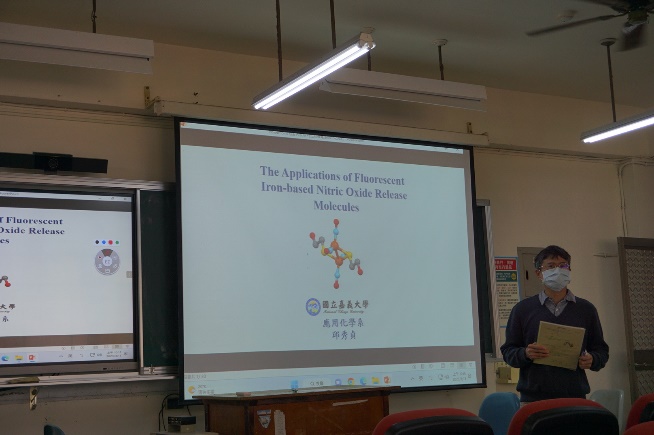 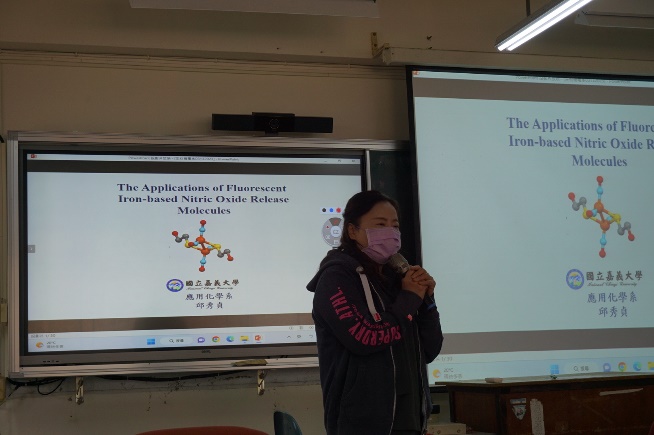 活動花絮 介紹講者畫面 講演畫面活動花絮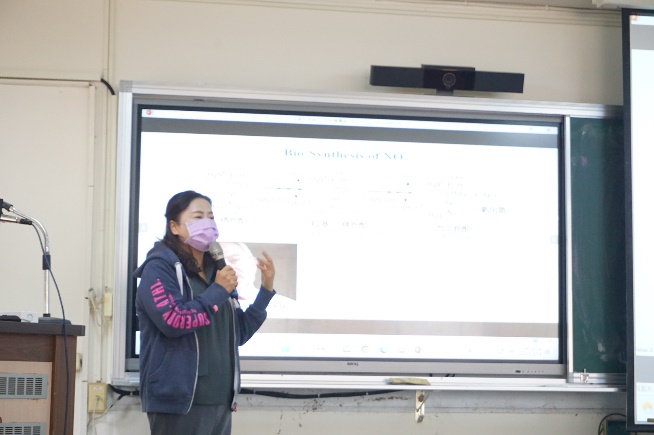 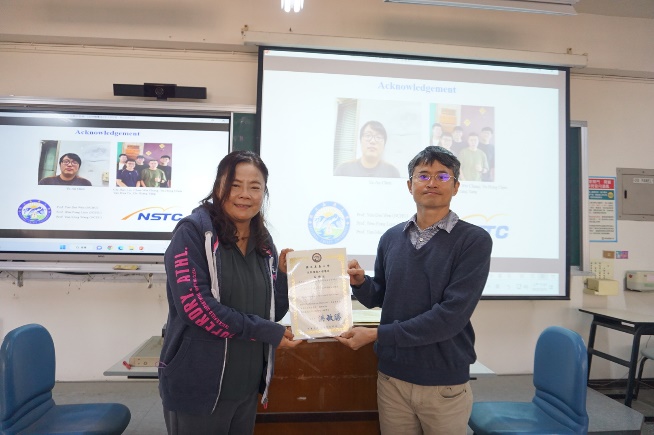 活動花絮 講演畫面頒發感謝狀畫面